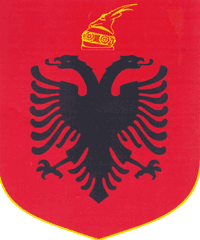 REPUBLIKA E SHQIPERISEKOMISIONI QENDROR I ZGJEDHJEVEV E N D I MPËR SHPËRNDARJEN E MANDATEVE PËR KËSHILLIN E BASHKISË DIVJAKE, QARKU FIER PËR ZGJEDHJET PËR ORGANET E QEVERISJES VENDORE TË DATËS 21.06.2015Komisioni Qendror i Zgjedhjeve në mbledhjen e datës 10.07.2015, me pjesëmarrjen e:Lefterije	LUZI 		KryetarDenar		BIBA 		Zv.KryetarEdlira 		JORGAQI 	AnëtarGëzim 		VELESHNJA 	AnëtarHysen 		OSMANAJ 	AnëtarKlement         ZGURI 	AnëtarVera		SHTJEFNI 	AnëtarShqyrtoi çështjen me OBJEKT: 	Shpërndarjen e mandateve për këshillin e Bashkisë DIVJAKË, Qarku FIER, në zgjedhjet për Organet e Qeverisjes Vendore të datës 21 qershor 2015. BAZË LIGJORE: 	Neni 21, pika 7 dhe neni 166, pika 3, të ligjit Nr.10019, datë 29.12.2008 “Kodi Zgjedhor i Republikës së Shqipërisë” , i ndryshuar.KQZ pasi shqyrtoi dokumentacionin e paraqitur dhe dëgjoi diskutimet e përfaqësuesve të partive politikeVËRENKZAZ Nr.56 me vendimin nr.45, datë 24.06.2015, ka miratuar Tabelën Përmbledhëse të Rezultatit për këshill të Bashkia DIVJAKE, Qarku FIER. Kundër këtij vendimit të KZAZ  Nr.56 branda afateve ligjore, asnjë subjekt zgjedhor nuk bëri ankim. Në mbështetje të nenit 166, pika 3, të Kodit Zgjedhor të Republikës së Shqipërisë, KQZ-ja përllogarit shpërndarjen e mandateve për këshillin. Rezultati për këshillin e Bashkia DIVJAKE për koalicionet, partitë që konkurrojnë më vete dhe kandidatët e propozuar nga zgjedhësit është si më poshtë:Në bazë të nenit 162, pika 2, numri i votave të vlefshme në nivel zone zgjedhore të secilit subjekt pjesëtohet në mënyrë të vazhdueshme me numra natyrorë të njëpasnjëshëm, të quajtur pjesëtues, duke filluar me numrin 1 dhe duke përfunduar me numrin natyror që i korrespondon numrit të mandateve që shpërndahen në këshillin e Bashkia DIVJAKE, që në bazë të shkresës të Prefektit të Qarku FIER Nr.503/2, datë 9.04.2015 është  31.
Sipas nenit 162, pika 4, herësit e përftuar nga çdo pjesëtim, renditen nga herësi më i madh tek ai më i vogël, duke renditur përkrah tyre subjektin, të cilit i përket herësi përkatës. Në bazë të nenit 162, pika 5, një subjekt zgjedhor përfiton një numër mandatesh të barabartë me numrin e herësve të përfshirë në listën e përcaktuar më sipër.Nga kryerja e veprimeve të mësipërme marrim rezultatin për shpërndarjen e mandateve si më poshtë:Në mbështetje të nenit 163 të Kodit Zgjedhor të Republikës së Shqipërisë, KQZ-ja duhet të përllogarit edhe shpërndarjen e mandateve brenda koalicioneve që kanë fituar mandate për këshillin përkatës.
Rezultati për këshillin e Bashkia DIVJAKE për partitë politike të koalicionit Aleanca për Shqipërinë Europiane është si më poshtë.Në bazë të nenit 163, pika 2, numri i votave të vlefshme të secilës parti pjesëtohet në mënyrë të vazhdueshme me numra natyrorë tek të njëpasnjëshëm, të quajtur pjesëtues, duke filluar me numrin 1 dhe duke përfunduar me numrin natyror që i korrespondon dyfishit të numrit të mandateve që shpërndahen në këshillin e Bashkia DIVJAKE për koalicionin në fjalë.Sipas nenit 163, pika 3, herësit e përftuar nga çdo pjesëtim, renditen nga herësi më i madh tek ai më i vogël, duke renditur përkrah tyre subjektin, të cilit i përket herësi përkatës. Renditja vazhdon derisa të renditen aq herës sa është numri i mandateve që shpërndahen për koalicionin në Këshillin e Bashkia DIVJAKE, pra 21. Nga kjo renditje marrim rezultatin si më poshtë:Rezultati për këshillin e Bashkia DIVJAKE për partitë politike të koalicionit Aleanca Popullore Për Punë dhe Dinjitet eshtë si më poshtë.Në bazë të nenit 163, pika 2, numri i votave të vlefshme të secilës parti pjesëtohet në mënyrë të vazhdueshme me numra natyrorë tek të njëpasnjëshëm, të quajtur pjesëtues, duke filluar me numrin 1 dhe duke përfunduar me numrin natyror që i korrespondon dyfishit të numrit të mandateve që shpërndahen në këshillin e Bashkia DIVJAKE për koalicionin në fjalë.Sipas nenit 163, pika 3, herësit e përftuar nga çdo pjesëtim, renditen nga herësi më i madh tek ai më i vogël, duke renditur përkrah tyre subjektin, të cilit i përket herësi përkatës. Renditja vazhdon derisa të renditen aq herës sa është numri i mandateve që shpërndahen për koalicionin në këshillin e Bashkia DIVJAKE, pra 10. Nga kjo renditje marrim rezultatin si më poshtë:Në bazë të nenit 163, pika 5, dhe të nenit 166, pika 3, të Kodit Zgjedhor, KQZ-ja pas përfundimit të procedurës për ndarjen e mandateve për cdo parti politike, përcakton mandatet nominale për çdo parti politike, në bazë të renditjes në listat shumemërore të partive politike të miratuara nga KZAZ   no.56.PËR KËTO ARSYEKomisioni Qendror i Zgjedhjeve, bazuar në nenin 21, pika 1  dhe nenin 166, pika 3, të ligjit Nr.10019 datë 29.12.2009 “Kodi Zgjedhor i Republikës së Shqipërisë”,V E N D 0 S I:Të shpërndajë mandatet për koalicionet zgjedhore dhe partitë politike që konkurrojnë më vete, për Këshillin e Bashkisë DIVJAKE, Qarku FIER, si më poshtë:Të shpërndajë mandatet partive politike brenda koalicioneve si më poshtë:Të shpallë kandidatët fitues nga listat shumemërore të partive politike, të miratuara nga KZAZ  nr.56 për këshillin e Bashkisë DIVJAKE, Qarku FIER, si më poshtë:  Ky vendim hynë në fuqi menjëherë.Kundër këtij vendimi, mund të bëhet ankim në Kolegjin  Zgjedhor të Gjykatës së Apelit Tiranë, brenda pesë ditëve nga shpallja e tij.Lefterije	LUZI 			KryetarDenar		BIBA 			Zv.KryetarEdlira 		JORGAQI 		AnëtarGëzim 	VELESHNJA 		AnëtarHysen 	OSMANAJ 		AnëtarKlement         ZGURI 		AnëtarVera		SHTJEFNI 		AnëtarNr.Subjekti zgjedhorVotaPërqind1Aleanca për Shqipërinë Europiane1352766,79%2Aleanca Popullore Për Punë dhe Dinjitet662632,71%3Partia Socialdemokrate e Shqipërisë1010,50%Totali20254100,00%Aleanca për Shqipërinë Europiane21Aleanca Popullore Për Punë dhe Dinjitet10NR.Aleanca për Shqipërinë EuropianeVota23Partia Socialiste e Shqipërisë564947Lëvizja Socialiste për Integrim364457Partia Socialiste e Moderuar70038Partia e Gjelbër64134Partia Drejtësi,Integrim dhe Unitet49032Fryma e Re Demokratike39440Partia Demokracia Sociale37230Partia Socialiste e Vërtetë 9132358Partia Demokristiane e Shqipërisë30844Aleanca Arbnore Kombëtare19749Partia Komuniste e Shqipërisë14054Partia Lëvizja për Drejtësi e Shqiptarëve13739Aleanca për Barazi e Drejtësi Europiane13150Partia G9910848Partia Demokracia e Re Europiane9653Aleanca Demokratike7822Partia Lëvizja Demokratike për Ndryshim7556Partia e Punës e Shqipërisë44Totali13527Nr.Aleanca për Shqipërinë EuropianeMandate23Partia Socialiste e Shqipërisë947Lëvizja Socialiste për Integrim657Partia Socialiste e Moderuar138Partia e Gjelbër134Partia Drejtësi,Integrim dhe Unitet132Fryma e Re Demokratike140Partia Demokracia Sociale130Partia Socialiste e Vërtetë 911Totali21Nr.Aleanca Popullore Për Punë dhe DinjitetVota15Partia Demokratike378213Partia Republikane90712Partia Lëvizja e Legalitetit6078Partia Lëvizja për Zhvillim Kombëtar41117Partia Konservatore37421Partia Agrare Ambientaliste e Shqipërisë27910Partia Balli Kombëtar Demokrat19816Partia Balli Kombëtar5218Partia Bashkimi Liberal Demokrat16Totali6626Nr.Aleanca Popullore Për Punë dhe DinjitetMandate15Partia Demokratike613Partia Republikane112Partia Lëvizja e Legalitetit18Partia Lëvizja për Zhvillim Kombëtar117Partia Konservatore1Totali10Aleanca për Shqipërinë Europiane21Aleanca Popullore Për Punë dhe Dinjitet102.1 Aleanca për Shqipërinë Europiane212123Partia Socialiste e Shqipërisë9947Lëvizja Socialiste për Integrim6657Partia Socialiste e Moderuar1138Partia e Gjelbër1134Partia Drejtësi,Integrim dhe Unitet1132Fryma e Re Demokratike1140Partia Demokracia Sociale1130Partia Socialiste e Vërtetë 91112.2 Aleanca Popullore Për Punë dhe Dinjitet2.2 Aleanca Popullore Për Punë dhe Dinjitet101015Partia Demokratike6613Partia Republikane1112Partia Lëvizja e Legalitetit118Partia Lëvizja për Zhvillim Kombëtar1117Partia Konservatore11Aleanca për Shqipërinë Europiane23Partia Socialiste e Shqipërisë1VALBONA TAFIL KAJA2SHPËTIM MEHMET SHESHI3AVNI SHEFQET SULA4ARIOL AGIM QOSE5MINA TRIFON BITI6ELVIRA NIKOLL KOÇI7ERALDA SHKELQIM ALHYSA8ANA MIHAL NAKO9NOVRUZ HEKURAN QEROSI47Lëvizja Socialiste për Integrim1JANUL JORGO LONDO2BENI TARI RRASA3IRMA DHIMITËR NUSHI4MARSELA AGRON BALLA5ASTRIT AVDULLA DERVISHI6SAJMIRA NDRIÇIM DERVISHI57Partia Socialiste e Moderuar1SEIT BRAHIM KAJO38Partia e Gjelbër1FILIP JOTI ZHUKA34Partia Drejtësi, Integrim dhe Unitet1MUAMET SALI MUÇA32Fryma e Re Demokratike1FATBIOLA JOVAN ZAKA40Partia Demokracia Sociale1VEIS JONUS DERVISHI30Partia Socialiste e Vërtetë 911PETRIT SHEFQET GANOLLIAleanca Popullore Për Punë dhe Dinjitet15Partia Demokratike1ILDA THOMA DHORI2JULIAN VIKTOR GJINI3ARDJAN MITI SHURDHAQI4DURIM RAMAZAN MUÇA5FLUTURA HEKURAN RREDHI6ADELINA SOTIR MEÇO13Partia Republikane1EUGEN PETRO VERDHA12Partia Lëvizja e Legalitetit1SAHIT MERSIN IBRAHIMAJ8Partia Lëvizja për Zhvillim Kombëtar1DËRVISH AVDYL MEBELLI17Partia Konservatore1GJERGJ TRIFON JANKO